【11月9日海口】2018酒店建筑创新设计发展论坛主办单位：中国中元国际工程有限公司、中元国际（海南）工程设计研究院有限公司、《建筑技艺》杂志社承办单位：《建筑技艺》杂志社、亚太建设科技信息研究院有限公司协办单位：光辉城市媒体支持：《建筑幕墙》杂志社论坛时间：2018年11月9日（周五）论坛地点：中国海口朗廷酒店5层大宴会厅（海南省海口市龙华区滨海大道77号）活动背景近年来，随着国内旅游市场的快速增长，旅游度假及其相关建设、产业、消费同比大幅增长，高端度假酒店、中档度假公寓、主题特色民宿等一系列度假酒店也由此大量涌现，一方面酒店市场类型开始逐渐细分；另一方面，度假酒店的人性化、自然化、个性化、智能化设计正成为趋势，同时度假酒店服务的特色化与运营模式的多样化，成为吸引消费的重要因素。消费升级、产业升级、经济新常态……酒店行业前所未有的新机遇、新挑战，都需要设计师积极应对。本次论坛选址旅游业最发达和最具特色的海口市，邀请众多知名建筑师共话酒店的创新设计和未来发展。论坛主持人赵元超，中国建筑西北设计研究院  总建筑师、全国工程勘察设计大师孙宗列，中国中元国际工程有限公司  顾问、首席总建筑师汤朔宁，同济大学建筑设计研究院（集团）有限公司  党委书记、副总裁张鹏举，内蒙古工业大学建筑设计有限责任公司  董事长报告嘉宾和演讲内容四、会议招商本次会议提供会议协办、展位等宣传形式，欢迎业内优秀企业积极参与，具体可来电垂询：18701529806。参会费用与报名方式费用：代表缴纳1200元会议费，享受会议资料费、会议当日中餐、听课、茶歇、观展等。报名：请登陆《建筑技艺》官网首页（www.atd.com.cn）右侧公告栏，下载填写会议回执表，并于11月6日前发至：ATbaoming@qq.com，会务组将在3个工作日内回复是否报名成功，如未收到回复请及时与会务组联系。须提前缴纳会议费以保证参会名额。付款信息如下：户名：亚太建设科技信息研究院有限公司；开户银行：招商银行北京东三环支行；账号：110908001310606；汇款用途：酒店论坛+参会人员姓名。特别提醒：请尽量采用银行汇款（柜台转款、网上银行和手机银行均可）形式，不推荐使用支付宝汇款（因支付宝系统原因会造成汇款信息不全，不能及时进账并开具发票）六、酒店住宿会议地点：海口朗廷酒店五楼大宴会厅（海南省海口市龙华区滨海大道77号），从机杨到会议地点大约四十分钟车程。住宿：会务组不负责订房事宜，请参会代表自行尽早预定。会议所在酒店“海口朗廷酒店”订房电话：龙经理13519867654，告知参加“酒店论坛”可享受优惠房价700元/间/晚（含单早）；750元/间/晚（含双早）。房间数量有限，订满为止。您亦可以通过携程网等自行订房。附近其他酒店推荐：（1）海口宝华海景大酒店，携程网房价约420元/间/晚（不含早），距离酒店步行约5分钟；（2）海口金莲花荷泰海景酒店，携程网房价约350元/间/晚（不含早），距离酒店步行约8分钟七、会务组联系方式《建筑技艺》杂志社惠晓乐：010-57368774，18513453264（会议报名）王文慧：010-57368793，13051361832（会议咨询）杨  琳：010-57368779，18701529806（会议咨询）Email：at.2011@qq.com（会议报名及咨询专用）网址：www.atd.com.cn注：1. 提前缴费的代表（带上汇款凭证）统一在现场领取发票。2. 为了方便交流，建议带上本人名片。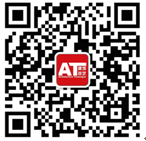 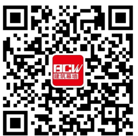 欢迎关注《建筑技艺》及《建筑幕墙》官方微信序号报告人单位报告主题1朱小地北京市建筑设计研究院有限公司总建筑师《暂居/弱关系时代的生存方式》2陈自明中国中元国际工程有限公司首席总建筑师《随高就低——度假酒店的风景》3韩玉斌中国建筑设计研究院有限公司总建筑师《从北到南——建筑创作杂谈》4张新平中国中元国际工程有限公司总建筑师，中元国际（海南）工程设计研究院有限公司执行董事、总建筑师《酒店设计的得与失》5戎武杰绿地控股集团总建筑师《细分市场需求下的多元化酒店发展趋势》6凌克戈上海都设营造建筑设计事务所有限公司执行董事、总建筑师《酒店设计的总协调》7赖军墨臣建筑设计事务所总裁《体验式生活美学酒店设计》8高崧东南大学建筑设计研究院有限公司总建筑师、副总经理《精品酒店设计实践》9郑勇中国建筑西南设计研究院有限公司执行总建筑师《因地制宜——从几个酒店设计谈起》10杨键gad杰地设计集团有限公司合伙人、设计总监《场景的塑造——gad酒店设计研究与实践》11叶铮中国建筑设计研究院有限公司副总建筑师《地域性设计在酒店创作中的实践》12潘勇广东省建筑设计研究院副总建筑师，ADG建筑创作工作室总建筑师《回归情境——酒店设计与思考》13尹小川深圳华森建筑与工程设计顾问有限公司副总建筑师《从宾至如归到返璞归真——华森40年酒店设计思考》14李锋亮              中国中元国际工程有限公司总建筑师，中元国际（上海）工程设计研究院有限公司副院长、总建筑师《旅游+休闲+充电——开启新的假期模式》15宋晓宇光辉城CEO《让设计回归创意，把其他交给科技》特 别 提 醒（1）关于发票事宜：请在填写回执表前跟本单位财务部门了解清楚是否需要开具增值税专用发票，如果需要，请您提供准确的增值税专用发票信息，包括：发票抬头（即名称）、税号、地址、电话、开户银行、账号；如您未提供增值税专用发票信息，则默认开具增值税普通发票，开具后一律不能更改退换！！！ （2）请尽量采用银行汇款（柜台转款、网上银行和手机银行均可）形式，不推荐使用支付宝汇款（因系统原因，支付宝汇款会造成汇款信息不全，不能及时进账和开具发票）。附：2018酒店建筑创新设计发展论坛（填写完整后发送到：at.2011@qq.com）附：2018酒店建筑创新设计发展论坛（填写完整后发送到：at.2011@qq.com）附：2018酒店建筑创新设计发展论坛（填写完整后发送到：at.2011@qq.com）附：2018酒店建筑创新设计发展论坛（填写完整后发送到：at.2011@qq.com）附：2018酒店建筑创新设计发展论坛（填写完整后发送到：at.2011@qq.com）附：2018酒店建筑创新设计发展论坛（填写完整后发送到：at.2011@qq.com）附：2018酒店建筑创新设计发展论坛（填写完整后发送到：at.2011@qq.com）附：2018酒店建筑创新设计发展论坛（填写完整后发送到：at.2011@qq.com）参会代表姓名单位单位职务或职称手机手机邮箱是否参观汇款信息汇款信息汇出方式（银行、支付宝、微信）汇出方式（银行、支付宝、微信）汇出方式（银行、支付宝、微信）汇款信息汇款信息汇出时间（格式：年/月/日）汇出时间（格式：年/月/日）汇出时间（格式：年/月/日）汇款信息汇款信息汇款单位（以个人名义汇款请注明汇款人）汇款单位（以个人名义汇款请注明汇款人）汇款单位（以个人名义汇款请注明汇款人）汇款信息汇款信息汇款金额（元）汇款金额（元）汇款金额（元）发票信息发票信息发票张数（无特殊要求按总金额开一张）发票张数（无特殊要求按总金额开一张）发票张数（无特殊要求按总金额开一张）发票信息发票信息发票抬头（务必准确）发票抬头（务必准确）发票抬头（务必准确）发票信息发票信息税号（必填）税号（必填）税号（必填）发票信息发票信息发票内容发票内容发票内容会议费会议费会议费发票接收人信息发票接收人信息姓名姓名姓名发票接收人信息发票接收人信息地址（务必详细，以免丢失）地址（务必详细，以免丢失）地址（务必详细，以免丢失）发票接收人信息发票接收人信息手机手机手机如需开增值税专用发票，需详细填写右侧相关信息；如未填写右侧空白栏则默认为只需开具增值税普通发票，且开具后不予更换！！！如需开增值税专用发票，需详细填写右侧相关信息；如未填写右侧空白栏则默认为只需开具增值税普通发票，且开具后不予更换！！！发票抬头（即名称）发票抬头（即名称）发票抬头（即名称）如需开增值税专用发票，需详细填写右侧相关信息；如未填写右侧空白栏则默认为只需开具增值税普通发票，且开具后不予更换！！！如需开增值税专用发票，需详细填写右侧相关信息；如未填写右侧空白栏则默认为只需开具增值税普通发票，且开具后不予更换！！！税号税号税号如需开增值税专用发票，需详细填写右侧相关信息；如未填写右侧空白栏则默认为只需开具增值税普通发票，且开具后不予更换！！！如需开增值税专用发票，需详细填写右侧相关信息；如未填写右侧空白栏则默认为只需开具增值税普通发票，且开具后不予更换！！！地址地址地址如需开增值税专用发票，需详细填写右侧相关信息；如未填写右侧空白栏则默认为只需开具增值税普通发票，且开具后不予更换！！！如需开增值税专用发票，需详细填写右侧相关信息；如未填写右侧空白栏则默认为只需开具增值税普通发票，且开具后不予更换！！！电话电话电话如需开增值税专用发票，需详细填写右侧相关信息；如未填写右侧空白栏则默认为只需开具增值税普通发票，且开具后不予更换！！！如需开增值税专用发票，需详细填写右侧相关信息；如未填写右侧空白栏则默认为只需开具增值税普通发票，且开具后不予更换！！！开户银行开户银行开户银行如需开增值税专用发票，需详细填写右侧相关信息；如未填写右侧空白栏则默认为只需开具增值税普通发票，且开具后不予更换！！！如需开增值税专用发票，需详细填写右侧相关信息；如未填写右侧空白栏则默认为只需开具增值税普通发票，且开具后不予更换！！！账号账号账号